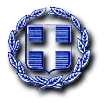 ΕΛΛΗΝΙΚΗ ΔΗΜΟΚΡΑΤΙΑ	Ραφήνα, 11-12-2020ΝΟΜΟΣ ΑΤΤΙΚΗΣ	Αρ. Πρωτ.: 19444ΔΗΜΟΣ ΡΑΦΗΝΑΣ-ΠΙΚΕΡΜΙΟΥ		                ΠΡΟΣ:                                                                                        ΜΕΛΗ ΤΗΣ ΟΙΚΟΝΟΜΙΚΗΣ ΕΠΙΤΡΟΠΗΣΤαχ. Δ/νση: Αραφηνίδων Αλών 12	Ταχ. Κωδ.: 19009 Ραφήνα                                    Fax:  22940-23481                                                                           ΠΡΟΣΚΛΗΣΗ ΣΕ ΣΥΝΕΔΡΙΑΣΗΑΡ. 58Η Πρόεδρος της Oικονομικής Επιτροπής του Δήμου Ραφήνας - Πικερμίου, σας καλεί σε διά περιφοράς συνεδρίαση της Επιτροπής την Τρίτη 15 Δεκεμβρίου 2020 και από ώρα 10.00 π.μ. έως 11.30 π.μ. με ενημέρωση των μελών διά τηλεφώνου, προκειμένου να συζητηθούν και να ληφθούν αποφάσεις για τα παρακάτω θέματα: Λήψη απόφασης περί «Προέλεγχος Λογαριασμού Διαχείρισης (Ισολογισμός, Αποτελέσματα Χρήσεως, Προσάρτημα, Απολογισμός) οικονομικού έτους 2019».Λήψη απόφασης περί έγκρισης συμμετοχής στην πρόταση «Ευρωπαϊκή αναδιάρθρωση διαχείρισης πυρκαγιών (EFIIA) της Ευρωπαϊκής Πράσινης Πρόσκλησης με τίτλο «Πρόληψη και καταπολέμηση των πυρκαγιών».Λήψη απόφασης περί έγκρισης μελετών και υποβολής προτάσεων προς χρηματοδότηση στο πρόγραμμα ΑΝΤΩΝΗΣ ΤΡΙΤΣΗΣ και στο πλαίσιο της πρόσκλησης ΑΤ01 με τίτλο «ΥΠΟΔΟΜΕΣ ΥΔΡΕΥΣΗΣ».Λήψη απόφασης περί παράτασης της σύμβασης με την εταιρεία «ΑΤΤΙΚΕΣ ΔΙΑΔΡΟΜΕΣ Α.Ε.» για τη διέλευση απορριμματοφόρων οχημάτων του Δήμου από την Αττική Οδό για το έτος 2021.Λήψη απόφασης περί χορήγησης παράτασης για την εκπόνηση της μελέτης με τίτλο  «Μελέτη Βιώσιμης Αστικής Κινητικότητας για το Δήμο Ραφήνας-Πικερμίου».Λήψη απόφασης περί χορήγησης παράτασης για την προμήθεια «Προμήθεια –Τοποθέτηση εξοπλισμού για την αναβάθμιση παιδικών χαρών από το πρόγραμμα ΦΙΛΟΔΗΜΟΣ».ΤΣΕΒΑ -ΜΗΛΑ ΔΗΜΗΤΡΑΠΡΟΕΔΡΟΣ ΟΙΚΟΝΟΜΙΚΗΣ ΕΠΙΤΡΟΠΗΣ